	West Pennine Road Club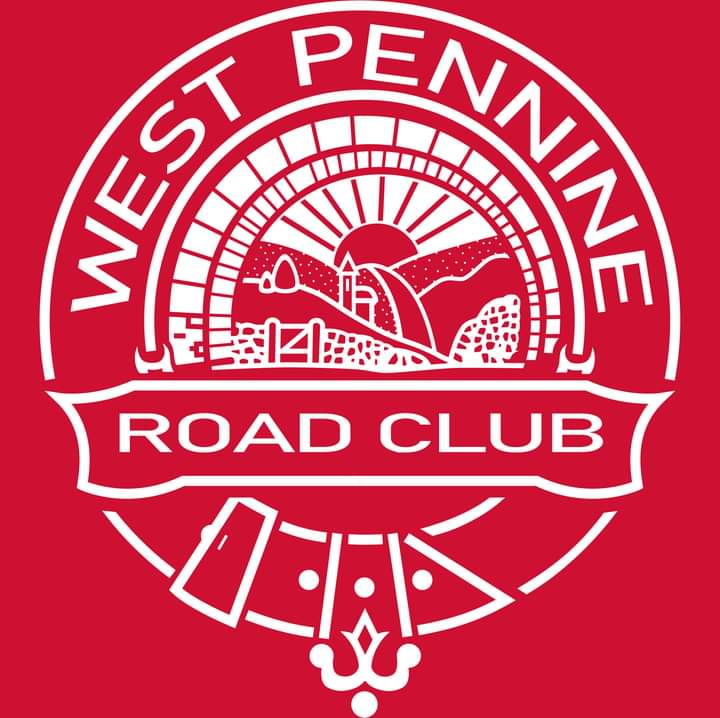 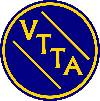        VTTA North Lancs and Lakes 	Open 25 Result Sheet			Held on Wednesday 1st June 2022 at 1900 hrs.Promoted for and on behalf of Cycling Time Trials under their rules and regulations.Promoter: Richard Taylor, 15 Tame Barn Close, Milnrow, Rochdale OL16 3XA 07533 679101Timekeepers: Tracy Moore and Richard Taylor.PRIZEWINNERSFastest	Andy Wright		Total Tri Training	53.15		£252nd		Nick Rose		Total Tri Training	55.45		£153rd		Andy Whiteside	Springfield Financial	55.51		£10Woman	Debbie Moss			“	“	1.1.59		£152nd		Carol Westmorland	Border City Whs	1.7.16		£10Best on Std	Peter Greenwood	Clayton Velo		+14.19		£252nd		Mike Westmorland	Border City Whs	+13.29		£153rd		Dave Hargreaves	North Lancs RC	+12.57		£10Woman	Debbie Moss		Springfield Financial	+12.54		£152nd		Sue Cheetham	North Lancs RC	+8.33		£10Team		Springfield Financial		Deb Moss, Andy Whiteside, Matt Stell	+34.40		£10 eachMany thanks to all who made this event a success from riders to marshals. No roadworks, a lovely evening and little traffic also contributed, with the only disruption being one or two early starters confronting and being held up by possibly the largest agricultural vehicle seen in these parts.Tracy Moore did a fine job timing,with Harry Hasley pushing off, the marshals along the way were Gethin Butler, Barbara Bell, Neil Fort, Denis Thompson and Paul Fleming. Howard Leach supervised the sign on and numbers. Many thanks to one and all, and also The Patten Arms opposite the start for allowing the start officials to park, of course the timing and trike fraternity enjoyed a liquid refreshment post event as way of acknowledgement!Next event is the VTTA NL&L 50 by Bassenthwaite on Sunday 3rd July 2022. Entries still being accepted.Richard Taylor